   ТЕХНОЛОГИЧЕСКАЯ КАРТА УРОКА Учитель:   Виноградова Лариса Николаевна             Предмет: Биология. Класс: 6Тема урока: Органы цветковых растений УМК: Пасечник В.В., Биология. 6 класс. Многообразие покрытосеменных растений.Тип урока: обобщение и систематизация знаний.Цель: повторить и систематизировать знания учащихся по теме «Органы цветковых растений» для подготовки обучающихся к контрольной работе.Задачи:Образовательная – закрепить, обобщить и систематизировать знания об органах цветковых растений, проверить теоретические знания учащихся и  их практические навыки.Развивающая – формирование интеллектуальных умений: сравнивать объекты, выявлять взаимосвязь между строением и функциями; применять теоретические знания для решения практических задач; развивать умение логически мыслить, выдвигать гипотезы, доказывать.Воспитательная – воспитывать познавательный интерес к предмету, бережное отношение к растениям; воспитывать аккуратность, внимательное отношение к ответам товарищей.Формы работы: фронтальные, групповые, индивидуальные. Методы обучения:  частично-поисковый, наглядный, применение знаний, игровой, рефлексивный.Универсальные учебные действияЛичностные: аккуратность, внимательное и бережное отношение к растениям и природе в целом.Регулятивные: планирование своей деятельности, самоконтроль, рефлексия. Познавательные: умение формулировать ответы на вопросы, критическое осмысление полученных знаний, умение применения на практике.Коммуникативные: действовать по правилам сотрудничества, принимая во внимание позиции партнёров.Оборудование: Таблички (органы растений), презентация, карточки-задания, картинки, оценочные фишки (зелёный лист, жёлтый лист, цветок, яблоко).Применяемые технологии: классно-урочная деятельность, элементы сингапурской методики.Карта   урока Приложение1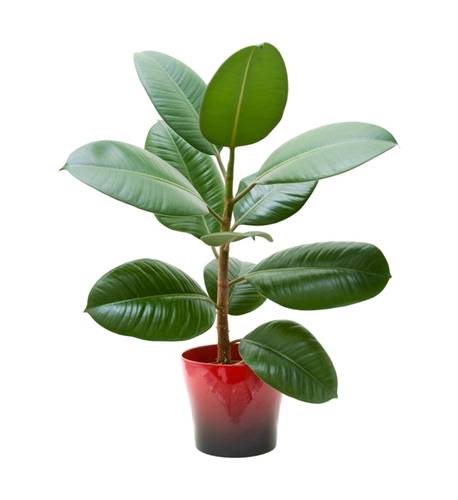 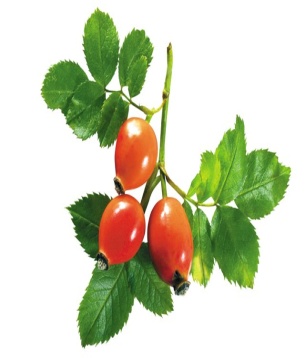 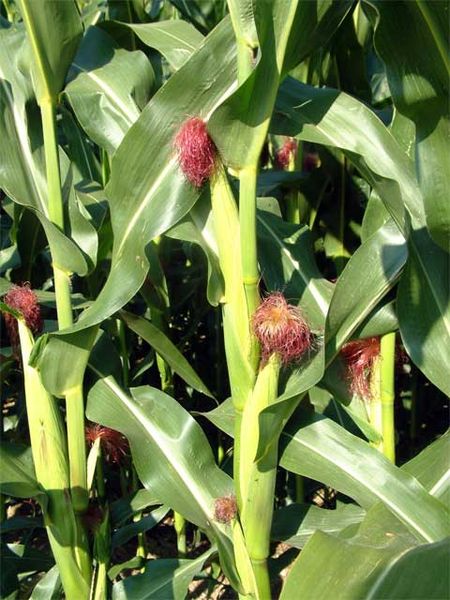 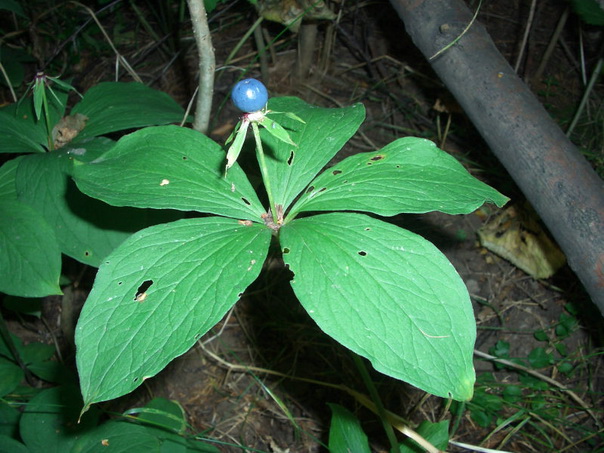 Приложение 2. Таблица к заданию 2.Приложение 3 .к заданию 61.Цветок - это орган________________ размножения. 2.Стебель, на котором расположен цветок называется _______________.3.Она расширяется и образует _________________, на котором располагаются все остальные части цветка. 4. Снаружи цветка расположен околоцветник. 5.Если его листочки однородные, то он простой. 6.Его наружные листочки образуют _______________, а внутренние, часто ярко окрашенные ________________. 7. Главные части цветка – это ______________ и _____________________.Слова для справки: Внимание! Есть лишние слова! Околоцветник, чашечка, семенного, цветоножкой, цветоложе, венчик, тычинки, пыльник, пестик, рыльце, столбик, завязь.Приложение 4 к заданию 4. 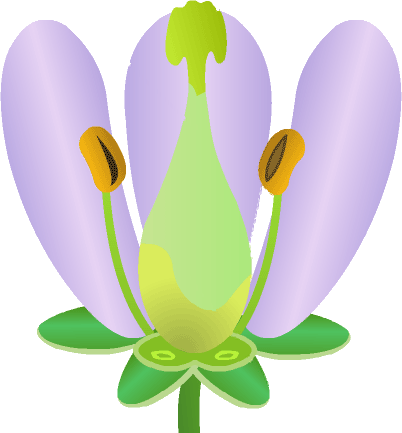 Приложение 5. РефлексияЯблоко – урок прошел полезно, плодотворно.Цветок – урок хороший.Зеленый листик – иногда на уроке мне было не интересно.Желтый листик – плохой  урок,  я не удовлетворен.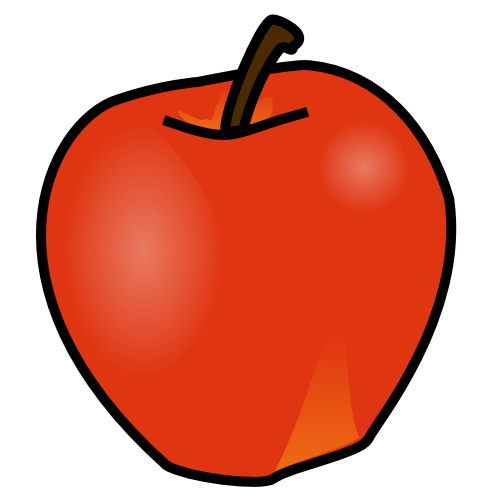 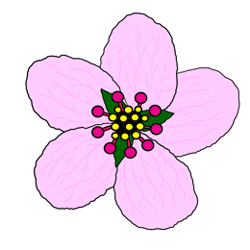 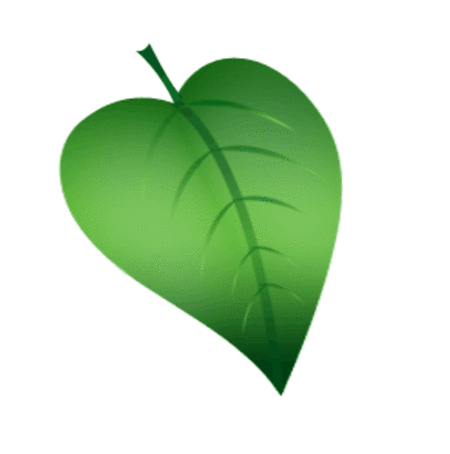 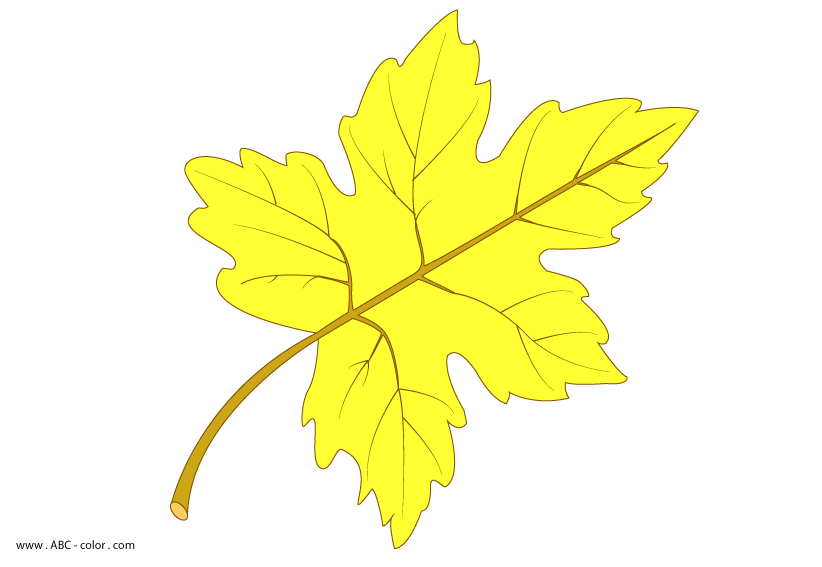 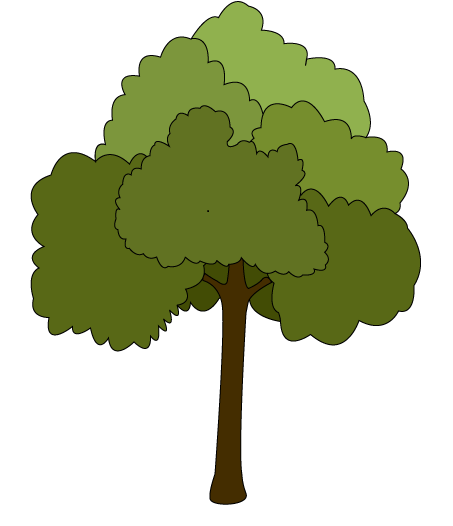 Деятельность учителяДеятельность уч-сяУУДвремя1.Организационный этап1.Организационный этап1.Организационный этап1.Организационный этапПриветствие учащихся. Проверяет готовность обучающихся к уроку. Создает эмоциональный настрой на урок.Рассаживаются по парам.Слушают учителя. 1-2 мин2. Постановка цели и задач урока. Мотивация учебной деятельности учащихся2. Постановка цели и задач урока. Мотивация учебной деятельности учащихся2. Постановка цели и задач урока. Мотивация учебной деятельности учащихся2. Постановка цели и задач урока. Мотивация учебной деятельности учащихсяПостановка учебных задачОрганизовывает погружение в проблему, создает ситуацию разрыва. Обеспечивает мотивацию выполнения…С целью подготовки к к/р Участвуют в формировании задач урока.Отвечают на вопросы учителя.Фиксируют проблему. Принимают и сохраняют учебную цель и задачу.2-3 мин3. Актуализация знаний 3. Актуализация знаний 3. Актуализация знаний 3. Актуализация знаний Организует учебное взаимодействие учеников (группы) и следующее обсуждение составленных моделей.Задание 1: Какие органы растения вы знаете? слайд 2Какой из органов растения на ваш взгляд самый важный? см. карточки, прикрепленные в углах кабинета. (стебель, корень, цветок, лист) Учащиеся выбирают вариант ответа и следуют к соответствующей табличке, которые находятся в углах класса  и в парах объясняют свой выбор, дают определения органам.Осознанно строят речевые высказывания, рефлексия своих действий. Воспринимают  ответы обучающихся;Участвуют в обсуждении содержания материала. Учатся формулировать собственное мнение и позицию.3-4 мин4. Переход к этапу решения частных задач. Применение знаний и умений в новой ситуации. 4. Переход к этапу решения частных задач. Применение знаний и умений в новой ситуации. 4. Переход к этапу решения частных задач. Применение знаний и умений в новой ситуации. 4. Переход к этапу решения частных задач. Применение знаний и умений в новой ситуации. Первичный контроль за правильностью выполнения способа действия. Оценивает выполнение каждой операции.Задание 2: Рассмотрите картинки растений (фикус, шиповник, вороний глаз, кукуруза) и заполните таблицу (см. Приложение 1,2) слайд 3Проверка по заполненной таблице, слайд 4.Работают в команде, выполняет письменную работу, по окончании обсуждают друг с другом. Фронтальная проверка по слайду 4.Проводят коллективное исследование, конструируют новый способ действия или формируют понятия. Закрепление и взаимопроверка знаний о листе. Осуществляют работу по выполнению отдельных операций (сравнение листьев)15-20минЗадание 3.Ответы на вопросы по корню:-Какие типы корневых систем вы знаете?- слайд 5. (отвечает  тот, кто выше) 2.Какие функции выполняет корень? (отвечает тот, у кого светлее волосы). Работают в случайных парах. Поблагодарили партнеров, заняли свои рабочие места.Участвуют в обсуждении содержания материала. Закрепление и взаимопроверка знаний о корне.Проводят исследование текста. Закрепление и взаимопроверка знаний о цветке.Осуществляют самоконтроль. Задание  4: Записать названия частей цветка, используя рисунок, проверка по слайду 6.См. Приложение 4. Учитель осуществляет:индивидуальный контроль; выборочный контроль.  Подписывают части цветка по рисунку согласно нумерации.Закрепление и самопроверка знаний о цветке.Рефлексия своих действий.Осуществляют:самооценку; самопроверку; Задание 5. Что произошло бы, если бы не было стебля?Слайд 7.Высказывают свои предположения Слушают друг другаОсуществляют анализ, находят причинно –следственные связи, выдвигают гипотезы, обосновывают мнение.5. Обобщение и систематизация знаний5. Обобщение и систематизация знаний5. Обобщение и систематизация знаний5. Обобщение и систематизация знанийАкцентирует внимание на конечных результатах учебной деятельности обучающихся на урокеЗадание 6. Заполните в тексте пропуски, используя предложенные термины. См. Приложение 3 Проверка по слайду 8.Выполняют упражнение в тетради.По очереди комментируют. Обосновывают выбор написания терминовУчащиеся сверяют свои ответы и оценивают свою работу: Мах -7 баллов.7 баллов – «5», 5-6 балл – «4», 3-4 балла –«3». Осуществляют:взаимооценку; взаимопроверку; 6 минФизминуткаФизминуткаФизминуткаФизминутка6. Контроль усвоения, обсуждение допущенных ошибок и их коррекция6. Контроль усвоения, обсуждение допущенных ошибок и их коррекция6. Контроль усвоения, обсуждение допущенных ошибок и их коррекция6. Контроль усвоения, обсуждение допущенных ошибок и их коррекцияДиагностическая работа (на выходе):- организация дифференцированной коррекционной работыЗадают вопросы по теме урокаОтработка операций, в которых допущены ошибки.5 мин7. Информация о домашнем задании, инструктаж о его выполнении7. Информация о домашнем задании, инструктаж о его выполнении7. Информация о домашнем задании, инструктаж о его выполнении7. Информация о домашнем задании, инструктаж о его выполненииЗадает домашнее задание: готовится к контрольной работеЗаписывают Планируют свою деятельность1мин8. Рефлексия (подведение итогов занятия)8. Рефлексия (подведение итогов занятия)8. Рефлексия (подведение итогов занятия)8. Рефлексия (подведение итогов занятия)Благодарит за проделанную работу. Организует оценочные высказывания обучающихся; беседу, связывая результаты урока с его целямиСлайд 9.Оцените, насколько интересен и полезен был сегодня урок, разместите на «Дереве творчества» цветы, плоды, листья.см приложение 5. (яблоко, цветок, зеленый и желтый лист).Выставляет оценки в журналРефлексия своих действий, подводят итоги урока.Расскажите по схеме:      я              знаю                запомнил                 смог                                                    Формулируют конечный результат своей работы на уроке.Называют основные позиции пройденного материала и как они их усвоили (что получилось, что не получилось и почему)3 минНазвание растенияЛистья простые или сложныеЧерешковые или сидячиеЛистораспо-ложениеЖилкование листьев1.ФикусПростыеЧерешковыеОчередноеСетчатое2.ШиповникСложныеЧерешковыеОчередное Сетчатое3.Вороний глазПростые Сидячие Мутовчатое Сетчатое4.КукурузаПростые Сидячие Очередное Параллельное 